Veranstalter: 	Mittelstandsverein Woltersdorf e.V. Termin / Ort:       14.Mai 2022 von 14.15 Uhr bis 17.45 Uhr am Straßenbahn-Depot, Vogelsdorfer StraßeTeilnehmer:	Alle Mannschaften mit höchstens 10 Personen, die gemeinsam den Versuch wagen wollen, unsere Woltersdorfer Straßenbahn mit Muskelkraft eine festgelegte Strecke vorwärts zu ziehen, sind hiermit eingeladen, sich am fairen Wettbewerb zu beteiligen. Bedingungen:	Jede Mannschaft sollte für die Zuschauer durch ein gemeinsames  Kennzeichen (z. B. T-Shirt oder Base-Cap mit Aufdruck oder Logo), deutlich zu erkennen sein. Jede Mannschaft findet sich zu Beginn der jeweiligen Ziehrunde an der Austragungsstrecke ein, um einen pünktlichen Ablauf zu gewährleisten. Die Organisatoren freuen sich über eine Teilnahme aller Mannschaften an der Siegerehrung.Zeitplan:	14.15	1. Ziehrunde	4 bis 6 Mannschaften		15.00	2. Ziehrunde	4 bis 6 Mannschaften		16.00	3. Ziehrunde	4 bis 6 Mannschaften		17.00 	4. Ziehrunde	4  Mannschaften		18.00 Uhr		SIEGEREHRUNG auf der Bühne am Straßenbahn-DepotAblauf:		Die jeweilige Mannschaft nimmt nach Aufruf durch die Wettbewerbs-Leitung vor der Straßenbahn Aufstellung. Nach dem Startsignal, Zeitmessung beginnt, wird möglichst schnell das am Boden liegende Seil gefasst. Ziel ist es nun, die Straßenbahn mit reiner Muskelkraft bis zum Ziel zu ziehen. Das Ergebnis wird durch ein Zeitmess-Gerät erfasst und auf einer Wertungstafel veröffentlicht. Alle Mannschaften werden gebeten, sich nach dem Wettbewerb zu einem Mannschaftsfoto zusammenzufinden.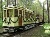 Gewinner:	Die schnellste Mannschaft ist zugleich die stärkste Mannschaft und gewinnt den Wettbewerb. Diese Mannschaft erhält einen Wanderpokal, welcher nach dreimaligem Gewinn in ihrem   Besitz übergeht.Anmeldung:	Bitte per E-Mail an KLSTN@web.de.de oder Fax an 03362 390765 bis spätestens 08. Mai 2022 senden. Spätere Anmeldungen sind nur unter Vorbehalt möglich!Jede Mannschaft erhält nach Eingang der Anmeldung per Rück-E-Mail eine Mitteilung über die festgelegte Startzeit. Startwünsche werden dabei, so weit wie möglich, berücksichtigt.Versicherung: 	Der MVW e.V. hat für den Wettbewerb eine Haftpflichtversicherung abgeschlossen. Ansprüche, die über die Leistungen der Versicherungsgesellschaft hinausgehen, werden nicht anerkannt.Anmelde-Formular: 	als Anlage oder Download unter: www.mittelstand-woltersdorf.de